Lesson 13 Practice ProblemsIn right triangle , altitude  is drawn to its hypotenuse. Select all triangles which must be similar to triangle .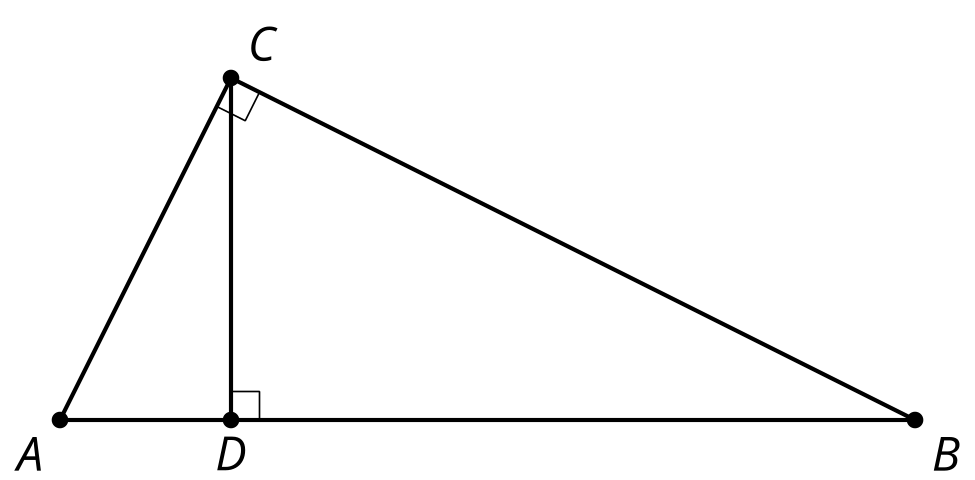 In right triangle , altitude  with length  is drawn to its hypotenuse. We also know  and . What is the value of ?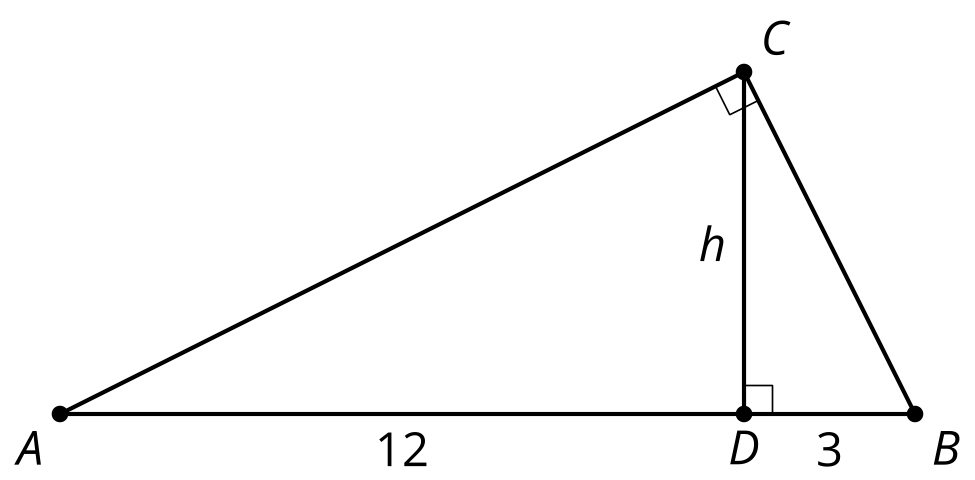 In triangle  (not a right triangle), altitude  is drawn to side . The length of  is . Which of the following statements must be true?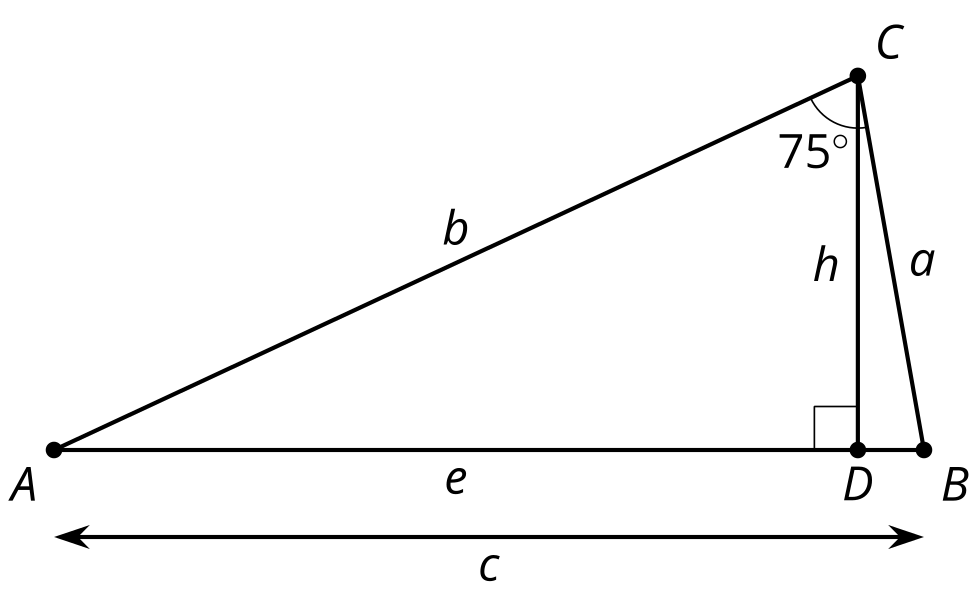 The measure of angle  is the same measure as angle ..Triangle  is similar to triangle .The area of triangle  equals .Quadrilateral  is similar to quadrilateral . Write 2 equations that could be used to solve for missing lengths. (From Unit 3, Lesson 12.)Segment  is parallel to segment .What is the length of segment ?What is the length of segment ?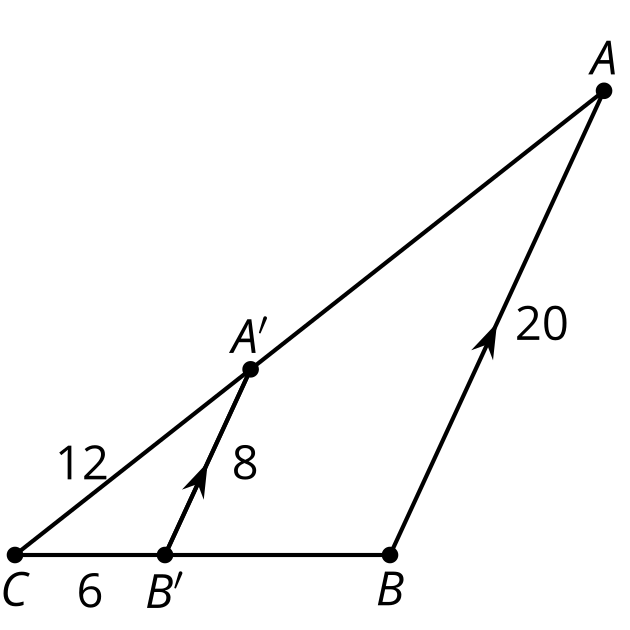 (From Unit 3, Lesson 11.)Lines  and  are both vertical. What is the length of ?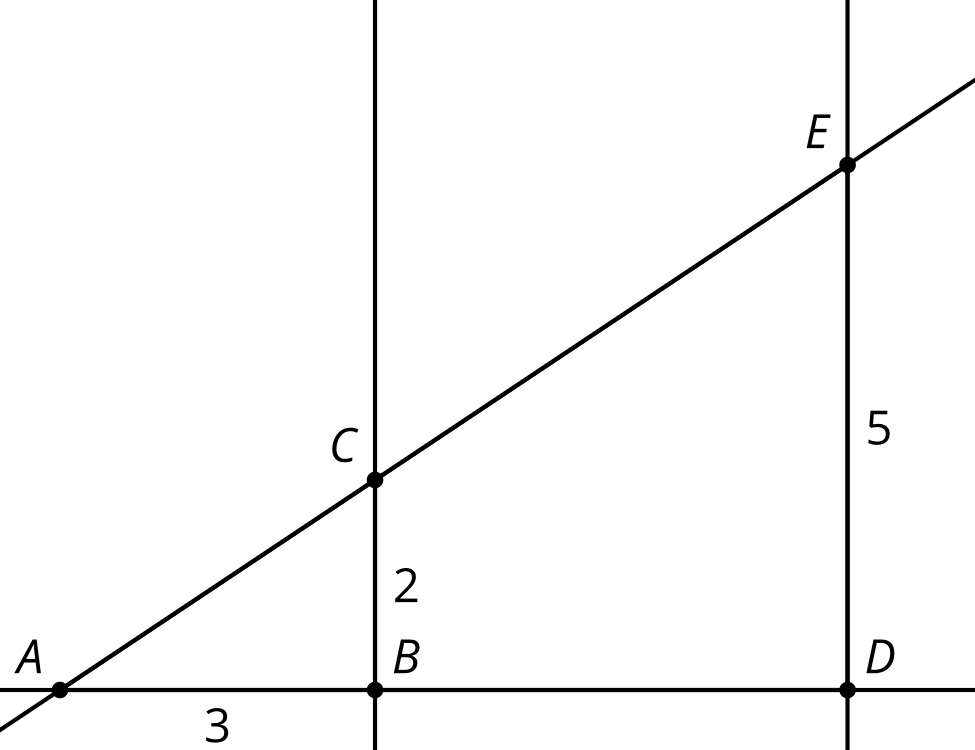 4.557.510(From Unit 3, Lesson 12.)Triangle  is formed by connecting the midpoints of the sides of triangle . Select all true statements. 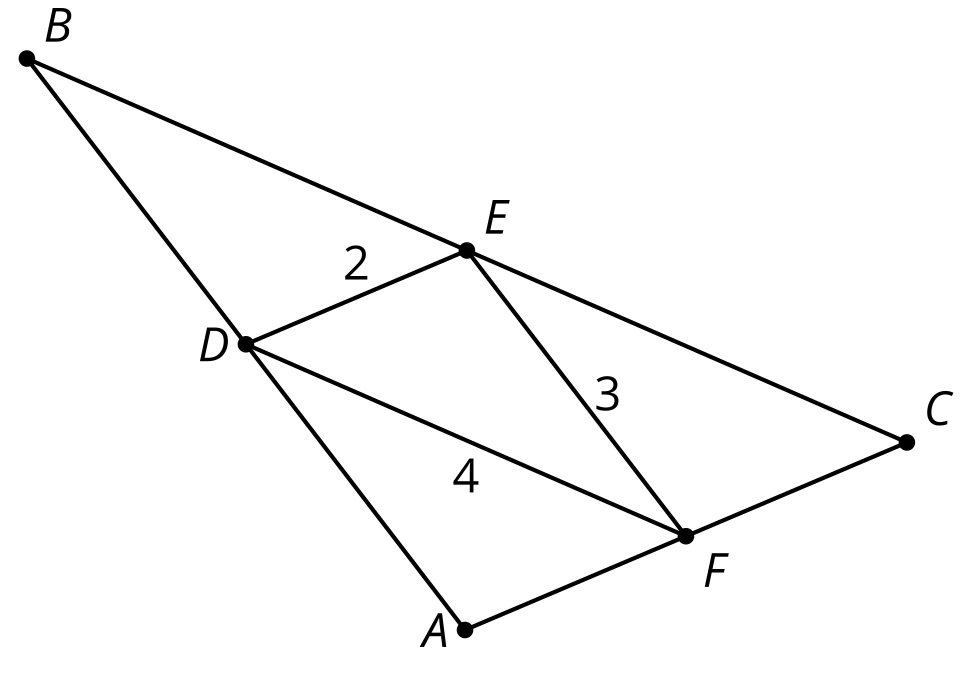 Triangle  is congruent to triangle Triangle  is congruent to triangle  is congruent to The length of  is 8 The length of  is 6(From Unit 3, Lesson 5.)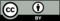 © CC BY 2019 by Illustrative Mathematics®